      № 4		от «10» ноября 2022г.О назначении публичных слушаний и опубликовании проекта решения Собрания депутатов Солнечного сельского поселения «О бюджете Солнечного сельского поселения» на 2023 год и на плановый период 2024 и 2025 годов»В соответствии с Положением о публичных слушаниях в Солнечном сельском поселении Советского муниципального района Республики Марий Эл», в целях выявления общественного мнения по проекту решения Собрания депутатов Солнечного сельского поселения (далее – Собрание депутатов) «О бюджете Солнечного сельского поселения на 2023 год и на плановый период 2024 и 2025 годов»	1. Назначить публичные слушания на 12 декабря 2022 года в 16 часов 00 минут по адресу: Республика Марий Эл, п. Солнечный, ул. Солнечная д. 8, Солнечный сельский Дом культуры по проекту решения Собрания депутатов «О бюджете Солнечного сельского поселения на 2023 год и на плановый период 2024 и 2025 годов».	2. Для проведения публичных слушаний создать комиссию в количестве 5 человек в следующем составе:	- Орешкин С.В. – заместитель председателя Собрания депутатов Солнечного сельского поселения;	-  Карнацкая Л.А. - депутат Собрания депутатов Солнечного поселения;-  Афанасьева О.В. - депутат Собрания депутатов Солнечного сельского поселения;	- Ведерникова Н.И. – депутат Собрания депутатов Солнечного сельского поселения;  - Кропотова Е.С. - руководитель финансового управления администрации Советского муниципального района (по согласованию).	3. Установить, что все желающие могут ознакомиться с материалами   бюджета Солнечного сельского поселения на 2023 год и на плановый период 2024 и 2025 годов по адресу: Республика Марий Эл, п. Солнечный, ул. Солнечная, д. 8 – Солнечная сельская администрация, а также на официальном сайте в информационно-телекоммуникационной сети «Интернет» официальный интернет-портал Республики Марий Эл (адрес доступа: mari-el.gov.ru).	4. Установить, что предложения по проекту решения Собрания депутатов «О бюджете Солнечного сельского поселения на 2023 год и на плановый период 2024 и 2025 годов» направляются в письменном виде в рабочую комиссию по адресу: Республика Марий Эл, п. Солнечный, ул. Солнечная, д. 8 – Солнечная сельская администрация до 9 декабря 2022 года.	5. Опубликовать настоящее постановление в районной газете «Вестник района» и разместить на официальном сайте в информационно-телекоммуникационной сети «Интернет» официальный интернет-портал Республики Марий Эл (адрес доступа: mari-el.gov.ru).          6. Настоящее постановление вступает в силу после его официального опубликования.                      Глава Солнечного сельского поселения                                                    Ф.Г. Чешаева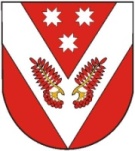 РОССИЙ ФЕДЕРАЦИЙМАРИЙ ЭЛ РЕСПУБЛИКЫСЕСОВЕТСКИЙ МУНИЦИПАЛ РАЙОНЫСО СОЛНЕЧНЫЙ ЯЛ ШОТАН ИЛЕМЫН ДЕПУТАТ-ВЛАК ПОГЫНЖО РОССИЙ ФЕДЕРАЦИЙМАРИЙ ЭЛ РЕСПУБЛИКЫСЕСОВЕТСКИЙ МУНИЦИПАЛ РАЙОНЫСО СОЛНЕЧНЫЙ ЯЛ ШОТАН ИЛЕМЫН ДЕПУТАТ-ВЛАК ПОГЫНЖО РОССИЙСКАЯ ФЕДЕРАЦИЯРЕСПУБЛИКА МАРИЙ ЭЛСОБРАНИЕ ДЕПУТАТОВ СОЛНЕЧНОГО СЕЛЬСКОГО ПОСЕЛЕНИЯ СОВЕТСКОГО МУНИЦИПАЛЬНОГО РАЙОНА РОССИЙСКАЯ ФЕДЕРАЦИЯРЕСПУБЛИКА МАРИЙ ЭЛСОБРАНИЕ ДЕПУТАТОВ СОЛНЕЧНОГО СЕЛЬСКОГО ПОСЕЛЕНИЯ СОВЕТСКОГО МУНИЦИПАЛЬНОГО РАЙОНА ПУНЧАЛПУНЧАЛПОСТАНОВЛЕНИЕПОСТАНОВЛЕНИЕ